Building Department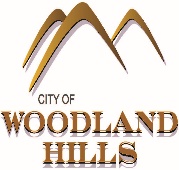 801-423-3900690 S. Woodland Hills Dr. 	Woodland Hills, UT 84653	Temporary Certificate of Occupancy AgreementFor Office only	Request is hereby being made to Building Department for a ________________-day, Temporary Certificate of Occupancy. It is understood that this building project is not completely finished and thataccepts full responsibility for risk and activities relatedto beneficial occupancy of this facility.A Temporary Certificate of Occupancy is for a specified period of time (___________ days). The initial request is free. If additional extensions are requested, a fee may be accessed. Until a Final Certificate of Occupancy is issued, the $5000.00 deposit and bond for remining uncompleted work will be held by the city in an escrow account.It is agreed that all required corrections or outstanding items will be completed or resolved within the time frame specified by the Temporary Certificate of Occupancy. It is further agreed that if all required itemsare not completed within that time, the City of Woodland Hills may revoke the Temporary Certificate of Occupancy at this address.DateBuilding permit #Estimate for Uncompleted ItemsApplicant Name: 125% of Estimate paid: AddressAddressAddressUncompleted Items Description: Uncompleted Items Description: Uncompleted Items Description: 